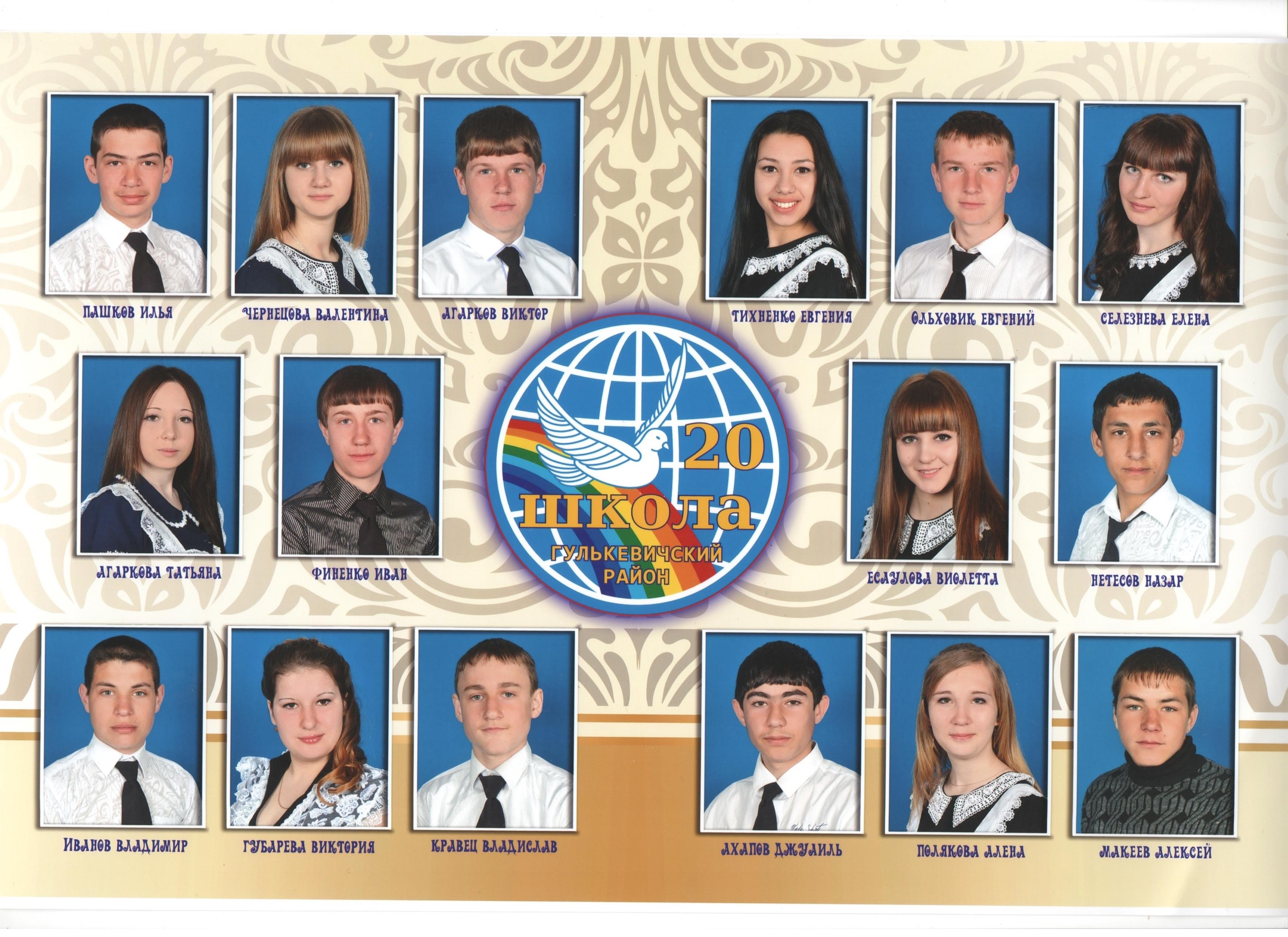 Музейная комната МБОУСОШ №20Профиль музейной комнаты: историко-краеведческий.Экспозиции музейной комнаты:История села. (представляет нам историю образования с. Новомихайловского, история школы, история храма.)Домашняя утварь, представлены предметы быта ХIХ-ХХ века. ( глиняная посуда, прялки и т.д.) Солдат войны не выбирает… (посвященная воинам интернационалистам и солдатам погибших в Чеченской войне.)Спасибо Деду за Победу. (представлены фотографии односельчан которые участвовали в боевых действиях во время Великой Отечественной войны, остатки боевого оружия, медали и т.д.)Тринадцать атак.( рассказывает нам о Лазуненко А.А. и его матери.)